
stensten der festgelegten allgemeinen le, Schulträger, Kostenträgersme      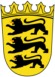 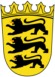 Inklusive Bildungsangebote: Verfahrensschritte